Где найти достоверную  информацию по короновирусу COVID-19?В связи со сложившейся в стране и в нашем регионе ситуации с распространением коронавируса мы призываем вас пользоваться только официальной информацией, размещаемой на сайтах Администрации Томской области и Департамента здравоохранения Томской области, а также в аккаунтах «Область здоровья», «Томская область» в социальных сетях и в телеграм-канале https://t.me/Oblast_zdorovyaНикому не нужны паника, фейки и  сплетни, поэтому делимся ссылками на официальные источники.Мессенджеры и социальные сети:- https://t.me/Oblast_zdorovya- https://vk.com/oblast_zdorovya- https://instagram.com/oblast_zdorovya_tomsk?igshid=5x9nyghlaatz- https://instagram.com/tomskobl?igshid=1rv2j5vqv7j2xОфициальные сайты:- https://tomsk.gov.ru- https://zdrav.tomsk.ru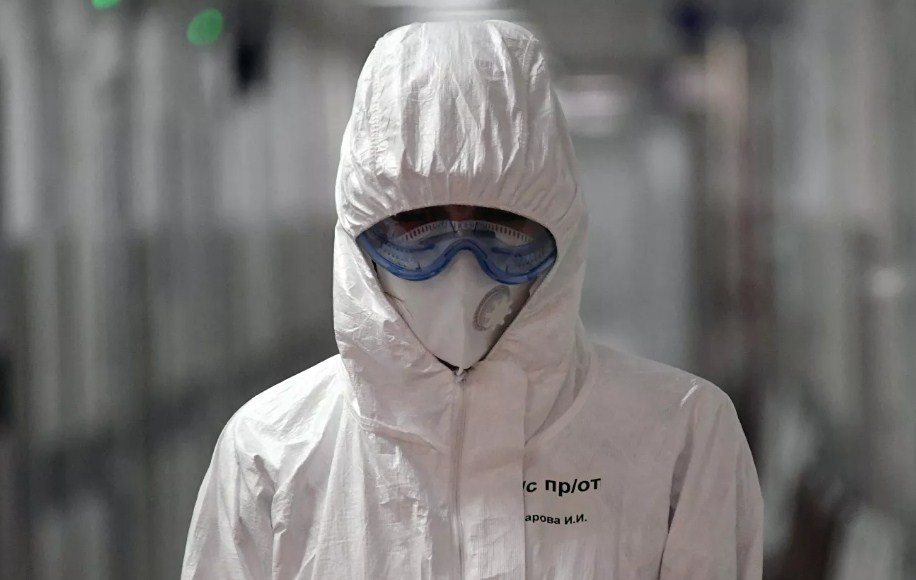 